Your order	A	B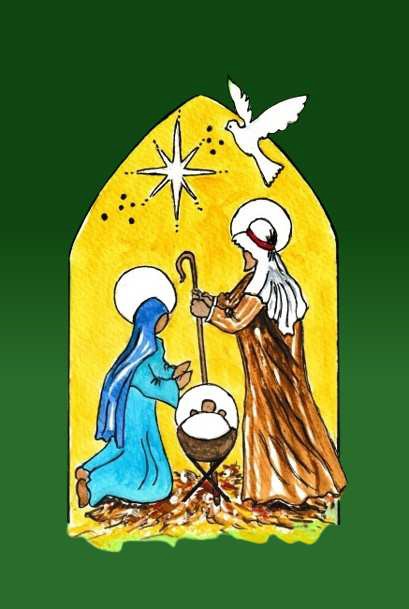 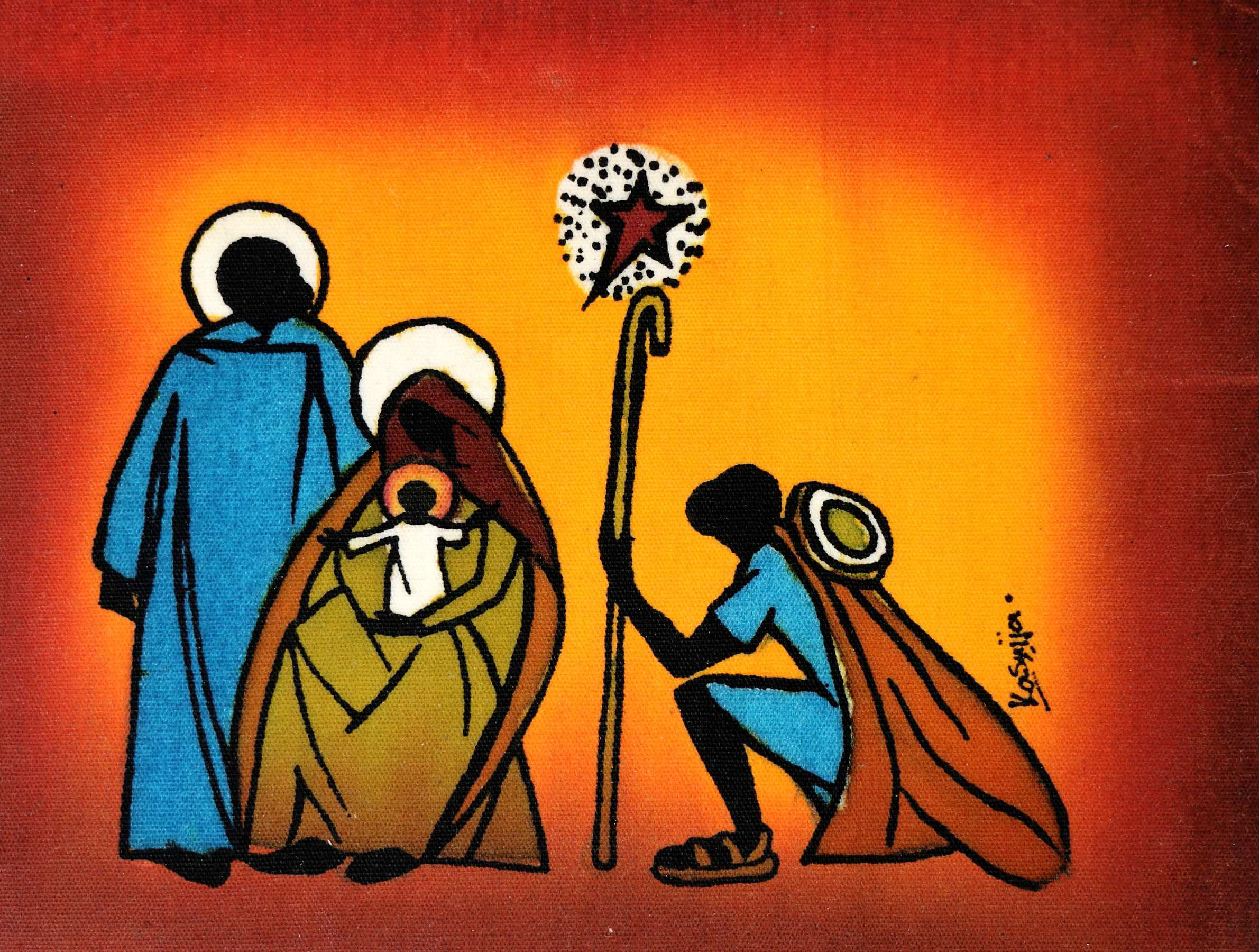 Complete the order and payment forms below. Then post it to: Mrs Brenda Beardwood, The Friends of Potter’s Village4 Cranford Gardens, Marple, Stockport, SK6 6QQTitle………………………………...First Name……………………………………………….Surname…………………………………………………Email address…………………………………………………………………...Telephone No……………………………………………………………Address……………………………………………………………………………………………………………………………………………………………………………………………………………………...Postcode……………………………………………….. Payment—please  Cheque — I enclose a cheque for the total amount of: £	made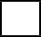 payable to Friends of Potter’s Village I have made a direct Bank Transfer of £	direct to Friends of Potter’s Village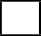 Bank Account, please use these details: Name of Bank CAF Bank; Acc. No.: 00031403Sort code: Sort Code: 40-52-40Your chosen gifts—order formGift No.Item DescriptionCostQuantityTotalGift Card A or Bexample133  ns of formula milk£202£40AGift 1Gift 2Gift 3Gift 4Gift 5Gift 6Gift 7